Управление образования Администрации города Нижний ТагилМуниципальное бюджетное общеобразовательное учреждениесредняя общеобразовательная школа № 95Муниципальный этап городского конкурса исследовательских работ в рамках городской краеведческой игры «Я – тагильчанин» по теме «Те, у кого мы учимся…»ИССЛЕДОВАТЕЛЬСКИЙ  ПРОЕКТСПОРТ – ДЕЛО ВСЕЙ ЖИЗНИ(ПО РЕЗУЛЬТАТАМ ПОИСКОВОЙ РАБОТЫ В ФОНДАХ ШКОЛЬНОГО МУЗЕЯ)г. Н.Тагил2022 г.ОГЛАВЛЕНИЕВВЕДЕНИЕ В ПРОЕКТ…………………………………………………………………..3ИССЛЕДОВАТЕЛЬСКАЯ ЧАСТЬ ПРОЕКТА………………………………………….6ВЫВОДЫ И ЗАКЛЮЧЕНИЕ К ПРОЕКТУ……………………………………………11ПРИЛОЖЕНИЕ………………………………………………………………………….12ВВЕДЕНИЕАктуальность работы.         Едва ли возможно назвать и перечислить все профессии на земле. С представителями некоторых из них мы сталкиваемся от случая к случаю, о других знаем только понаслышке. И лишь одна профессия есть на земле, без которой не могло и не может обойтись общество. Это учитель.  Известные строки Н. А. Некрасова «Учитель, перед именем твоим позволь смиренно преклонить колени…» полны почтения и признательности. Может, для кого-то они покажутся  слегка напыщенными,  но только так и можно обратиться к Учителю. Ведь это он ведет нас сквозь годы детства, отрочества, юности, совершает каждодневный, подчас незаметный подвиг – отдает нам свои знания, вкладывает в нас частицу своего сердца, помогает нам найти свой путь в жизни. Труд учителя благороден и прекрасен. Великое счастье встретить учителя, который учит доброте,   справедливости.  Учит быть Человеком. Справедливо сказано, что писатель живет в своих произведениях, хороший художник – в картинах, скульптор – в созданных скульптурах. А хороший учитель живет в мыслях и поступках людей. Вот почему каждый человек с чувством глубокой благодарности вспоминает свою родную школу, своих духовных наставников – учителей. В настоящее время престиж профессии педагога не высок. Среди факторов, повлиявших на снижение престижа профессии, - низкий уровень подготовки современных педагогов, небольшая зарплата. Поэтому очень важно  сегодня поддержать престиж и роль педагога в обществе! Не случайно, в знак признания высочайшей общественной значимости профессии учителя, 2023 год Указом Президента России объявлен «Годом педагога и наставника». Кто он, российский учитель? Человек честный и порядочный, принципиальный и ответственный, беззаветно служащий образованию, не богатый, но готовый на самопожертвование ради идеи просвещения детей.Данной работой мы начинаем исследовательскую серию школьных проектов «Те, у кого мы учимся…», в которой будут раскрываться личности выдающихся наставников, работавших в прошлом и работающих сегодня в нашей школе.        Объект исследования.      Объектом исследовательской работы является трудовая деятельность учителя  физической культуры Плясунова Олега Анатольевича. В документальном фонде нашего школьного музейного комплекса «Юный следопыт» бережно сохраняются уникальные документы – фотографии, воспоминания, подлинные документы – дипломы, военный билет, грамоты, дипломы, переданные нам на хранение женой Олега Анатольевича – Плясуновой Натальей Валентиновной и сыном Иваном Олеговичем.Предмет исследования.Предметом исследования выступает вклад учителя физической культуры Плясунова Олега Анатольевича в развитие образования города Нижний Тагил.Цель проекта.  Изучить педагогическую деятельность учителя физической культуры Плясунова Олега Анатольевича, определить какое значение его деятельность сыграла  в развитии образования города Нижний Тагил.В ходе работы над поставленной целью, автором исследовательской работы последовательно решались следующие задачи:1) Изучить имеющиеся в фонде школьного музея «Юный следопыт» документы семейного архива Плясуновых и максимально собрать сведения об учительском пути и вкладе его в развитие образования города Нижний Тагил.2) Обобщить полученные в результате исследования музейных материалов сведения в теоретической части настоящего проекта. 3) С целью привлечения интереса, внимания наших школьников и педагогов к важности исследования учительского пути Плясунова Олега Анатольевича -  оформить собранный материал в выставочную экспозицию под общим названием «Сердце, отданное детям…», в которой объединить сведения об учителях, работали, либо продолжают работать сейчас в нашей школе. Считаем эту задачу особенно актуальной в преддверии 2023 года, который объявлен Президентом России «Годом педагога и наставника». 4) Рассказать как можно большему количеству людей о результатах своей поисковой работы, в том числе, и с использованием форматов современных паблик – публичных сообществ в социальных сетях, таких как «ВКонтакте», в «Одноклассниках», в школьном Telegram-канале.Использование для размещения информации о проекте указанных паблик позволит расширить географию и увеличить аудиторию проекта, а также получить обратную связь о проекте, так мы предложим в качестве обратной связи в пабликах написать людей свои замечания и предложения, возможно, и пожаловаться на недостатки нашего продукта, а возможно и наоборот, похвалить проект. Источниковая база проекта.Представлена комплексом личных материалов семьи, хранящимся в документальном фонде школьного музея: документы, награды, личные вещи, фотодокументы Плясунова О.А., материалы встреч и интервью с членами семьи, коллегами Плясунова О.А.Новизна проекта.Заключается в том, что впервые для разработки исследовательской работы предлагается тема истории конкретного педагога. Подчеркнем, что это особенно актуально в «Год педагога и наставника». Впервые в исследовательскую деятельность вводятся уникальные материалы семейного архива Плясуновых. Работа над проектом будет вестись под руководством двух научных руководителей – Медведевой Алены Геннадьевны и Бирюковой Вероники Витальевны, руководителя школьного музейного комплекса «Юный следопыт».Итоги работы с проектом будут размещены в открытом доступе в различных социальных пабликах для получения более широкой реакции на продукт исследования. Все исследовательские шаги в рамках проекта предполагается фиксировать в формате «полевого исследовательского дневника», брать и записывать интервью, постепенно накапливая необходимый материал для оформления музейной экспозиции об учителях школы.ИССЛЕДОВАТЕЛЬСКАЯ ЧАСТЬ ПРОЕКТАПрофессия учителя важна и очень необходима. Когда мы произносим слово «учитель», каждый видит перед собой своего педагога, но обязательно в этом образе есть и тепло, и уважение, и благодарность. Все, кто работает в школе, любят детей и посвящают свою жизнь их воспитанию. Учитель, педагог, наставник... Сколько еще синонимов можно подобрать, чтобы рассказать о людях, которые так много сделали для детей, для школы, для образования в городе, в стране? Отечественные педагоги признаны одними из лучших в мировой практике. Их разработки, методы и теории воспитания и образования до настоящего момента остаются в числе используемых и уважаемых. Какими же качествами должен обладать педагог?         В результате изучения музейных материалов, воспоминаний, сайтов в сети Интернет, нам удалось составить собирательный образ учителя.          Личностными качествами педагога выступили: активность, бесконфликтность, бескорыстие, великодушие, верность, взыскательность, инициативность, дисциплинированность, доброта, дружелюбие, добросовестность, исполнительность, компетентность, надежность, настойчивость, отзывчивость, ответственность, порядочность, правдивость, работоспособность, рассудительность, решительность, самостоятельность, совестливость, сердечность, сдержанность, скромность, тактичность, терпеливость, увлеченность, целеустремленность, честность и др. Получившийся в проекте собирательный образ учителя  сформировался также, благодаря анализу результатов детского опроса, который мы провели среди учеников 1 - 4 классов. Нам было интересно выяснить, каким видят обучающиеся современного учителя? (Приложение №13)Обработанные статистические результаты исследования приведены в диаграмме № 1:Известные строки Н. А. Некрасова «Учитель, перед именем твоим позволь смиренно преклонить колени…» полны почтения и признательности. Может, для кого-то они покажутся  слегка напыщенными,  но только так и можно обратиться к Учителю.  Ведь это он ведет нас сквозь годы детства, отрочества, юности, совершает каждодневный, подчас незаметный подвиг – отдает нам свои знания, вкладывает в нас частицу своего сердца, помогает нам найти свой путь в жизни. Таким был педагог с большой буквы – Плясунов Олег Анатольевич (приложение №1).Из автобиографии узнали, что Олег Анатольевич с детства занимался различными видами спорта – это и лыжные гонки, и футбол, и легкая атлетика, и волейбол.   По окончании школы он не сразу пришёл в спорт, а по настоянию родителей получил рабочую профессию – газоэлектросварщик. Но тяга к спорту взяла свое.  В 1982 году после окончания Свердловского техникума физической культуры и спорта начал тренерскую работу в СДЮСШОР спортивного клуба «Уралец» старшим тренером-преподавателем по лыжным гонкам, параллельно получая высшее образование в Челябинском институте физической культуры и спорта (приложения № 2,3). Под руководством Плясунова О.А. школа  лыжников вошла в десятку сильнейших школ СССР. Его воспитанники достойно представляли свою школу на различных соревнованиях: Сарварова Светлана – член сборной профсоюзов СССР, участница этапов кубка мира, Назарова Светлана, Кубина Марина, Закирова Гуля, Киященко Михаил, Вершкова Инна – чемпионы и призеры России и СССР (приложение № 4).Тренируя подрастающее поколение в Спортивном клубе «Уралец», Олег Анатольевич, по совместительству  работал учителем физической культуры в школе. Здесь  Олег Анатольевич показал себя не только как тренер по  лыжным  гонкам, но и компетентным тренером по спортивной гимнастике, волейболу, баскетболу.В 1990 году открыл отделение лыжных гонок в Дзержинском районе г. Нижний Тагил на базе школы №20. Под его руководством  школа вошла в призеры области. Его воспитанники: Санников Вадим, Гаммершмидт Наталья, Кузнецова Ольга, Макарова Юля, Старостина Юля, Сенова Татьяна – выступали за сборную команду Свердловской области на республиканских соревнованиях в 1990 – 1995 годах. На Всероссийских соревнованиях на приз «Уральских лыжных батальонов» в г. Челябинске в 1996 году сборная команда школы заняла I место.В 1997 году, Плясунов О.А., открыл отделение лыжных гонок на базе МБОУ № 95, с 1996 года Олег Анатольевич работает учителем физической культуры в МБОУ СОШ №95 (приложения №5,6).За время работы в нашей школе им создана мощная материальная база лыжной подготовки: лыжная база, роллерная дорожка, спортивные площадки (приложение №6).В областных соревнованиях на первенство «Юность России» в 2003, 2004 году сборная команда школы № 95 заняла 2-ое и 3-е места.С 2001 года учащиеся МБОУ СОШ №95 уверенно выступают в районной и городской Спартакиаде среди общеобразовательных школ, занимая I место (приложения № 7,8).Воспитанники Плясунова О.А. с 2002 года участвовали в городских соревнованиях по пожарно-прикладному виду спорта, где неоднократно занимали  I места и представляли  город  Нижний Тагил на областных соревнованиях, войдя в десятку лучших команд общеобразовательных школ  области. В 2005 году команда школы № 95 награждена дипломом за участие в областных юношеских соревнованиях по пожарно-спасательному спорту, посвящённых памяти пожарных-героев Великой Отечественной войны.Команда МБОУ СОШ №95, под руководством Плясунова О. А., ежегодно  участвовала  в традиционной  легкоатлетической эстафете на призы «Героев войны и труда», посвященной Дню Победы; в легкоатлетическом пробеге «Вагонский  марафон». В 2005 году команда школы заняла в эстафетах I и III места.Плясунов О.А. активно пропагандировал в микрорайоне лыжный спорт, привлекая не только детей и родителей, но и жителей микрорайона школы. На соревнованиях районного и городского уровня неоднократно назначался главным судьёй соревнований.Но главным для учителя Плясунова была гениальная идея – вовлечение учащихся во все виды спорта. В своей спортивной жизни он далеко перешагнул собственную специализацию – лыжные гонки и лёгкую атлетику. А сколько выпускников школы добились высокого признания в спорте. Перечислить всех воспитанников Плясунова просто невозможно. Многие успешно работают и продолжают выступать в соревнованиях в любимых видах спорта.Выпускница школы 95, Медведева Анна, рассказала активистам музея, что ещё в школьные годы увлеклась лыжным спортом, была членом команды школы и  участвовала в лыжных соревнованиях, занимая призовые места на уровне района и города. После окончания школы пошла по стопам своего учителя, закончила педагогический колледж по специальности – учитель физической культуры.Мудрый педагог стремился научить детей тому, что знал сам, воспитывал учащихся в духе преодоления трудностей. Он вёл их по пути «от простого к сложному», создавал для учащихся систему перспективных направлений в стремлении к самосовершенствованию.Через уроки, занятия физкультурой и спортом, взаимодействие с семьей учитель с многолетним стажем работы помогал укреплять и сохранять здоровье детей. Он был убежден, что творческий подход к работе, проведение комплексных профилактических и оздоровительных мероприятий могут реально помочь не только физическому, но и духовному становлению ребенка.Родители выпускников также с благодарностью вспоминают Олега Анатольевича. Крошечные семена, посеянные в детском характере и заботливо выращенные неторопливым «садовником» учителем физкультуры, расцветают и дают удивительные плоды. Но задолго этих превращений учитель физкультуры гордится не только мастерами спорта, вышедшими из школьных стен, сколько здоровыми людьми, которых он вырастил и которые так нужны нашей стране. Спорт – одно из самых активных средств формирования у ребенка высоких моральных качеств. Но оно приходит в действие, когда его использует не просто профессионально подготовленный учитель или тренер, а человек, увлечённый своим делом, болеющий за детей и их будущее, душа которого открыта детям. Таким педагогом был Олег Анатольевич (приложение № 9).Одним из важнейших событий 2014 года, безусловно, являлись XXII Зимние олимпийские игры. Это международное спортивное мероприятие проходило в нашей стране в городе Сочи с 7 по 23 февраля 2014 года. Все мы пристально смотрели за соревнованиями по экранам телевизоров и яростно болели за наших спортсменов, многие из которых поднялись на пьедестал почета, стали олимпийскими чемпионами. По результатам завершившихся соревнований у российской команды 33 медали. Наша сборная заняла первое место в медальном зачете Олимпиады 2014. Конечно, такие итоги стали возможны благодаря успешному выступлению наших спортсменов: фигуристов, бобслеистов, конькобежцев, лыжников, биатлонистов. Большая заслуга этих побед принадлежит огромному труду тренеров. Среди огромной армии болельщиков свидетелем этих соревнований был Олег Анатольевич. Это было его мечтой – побывать на третьей в своей жизни олимпиаде. Большую часть состязаний Олег Анатольевич наблюдал на стадионе «Лаура», где проходили лыжные гонки и биатлон.  Чувство гордости он испытал во время хоккейного матча, когда наш земляк, бывший ученик нашей школы, Александр Радулов забил решающий гол (приложение №10). За многолетний добросовестный труд Олег Анатольевич Плясунов награждён грамотой Государственного комитета по физической культуре, спорту и туризму (1994г.); грамотами Министерства по физической культуре, спорту и туризму  Свердловской области (2002, 2003 г.г.) за большой вклад в развитие физической культуры и спорта, организацию массово - оздоровительной работы; грамотами  Управления образования администрации г. Нижний Тагил (2002, 2003, 2004 г.г.) за совершенствование работы по укреплению здоровья и физического развития подрастающего поколения; грамотой Департамента образования (2005г.) за активное и результативное участие в городской Спартакиаде учащихся 2004-2005 учебного года, 2005 году награжден премией Главы города.Изучив биографию Плясунова Олега Анатольевича по его документам, грамотам, газетным статьям и из встреч с его коллегами, выпускниками и родными, активисты музея сумели узнать о выдающихся спортивных достижениях этого учителя, выяснить, чем он прославился сам и прославил школу. Результаты поиска доказывают, что Плясунов Олег Анатольевич – учитель физической культуры высокого класса.Рассказ об Олеге Анатольевиче представляем в фильме «Спорт – ставка всей жизни». По итогам исследовательской и поисковой деятельности создана новая экспозиция в зале школьного музея.  Важно знать знаменитых людей твоего родного города и гордиться ими!Олег Анатольевич Плясунов ушел из жизни в июле 2014 г. Замечательный педагог и тренер, он проработал в школе № 95 более 20 лет, дал спортивную путевку в жизнь сотням воспитанников.С 2015 года на базе стадиона школы № 95 проводя февральские лыжные гонки, посвященные памяти Олега Плясунова. За звание сильнейшей команды борются учащиеся 5, 6 классов 15-ти общеобразовательных учреждений Дзержинского района.Учитель отличается от представителей всех остальных профессий: он связан с детством, юностью, постоянным движением человека к его цели. Учитель растёт  вместе со своими воспитанниками, вкладывая в них свою душу, отдавая часть своего сердца, сея в них «разумное, доброе, вечное». Именно таким запомнился учитель Олег Анатольевич и останется в памяти каждого из нас.Стать чемпионом не просто. Каждый из них – результат не только собственного трудолюбия и таланта, но и педагогического искусства тренеров и учителей физической культуры. Среди имён по праву звучит Плясунов Олег Анатольевич. К сожалению, Олег Анатольевич рано ушёл из жизни, но память о нём сохранится в сердцах его родных, коллег, а также учеников нашей школы.ВЫВОДЫ И ЗАКЛЮЧЕНИЕ К ПРОЕКТУВыводы.В результате работы с материалами исследования под руководством наших научных руководителей и консультантов нам удалось осуществить основные задачи проекта:  1) Изучены имеющиеся в фонде школьного музея «Юный следопыт» документы из семейного архива Плясунова О.А. и максимально собраны сведения об учительском пути и вкладе учителя в развитие образования города Нижний Тагил. Часть материалом мы смогли представить в фото приложении к проекту.2) Полученные в результате исследования музейных материалов сведения обобщены в теоретической части настоящего проекта и подкреплены документальными свидетельствами, размещенными в приложении. 3) С целью привлечения интереса, внимания наших школьников и педагогов к важности исследования педагогической деятельности Плясунова О.А. собранный материал был оформлен в отдельную выставочную экспозицию в школьном музее под общим названием «Сердце, отданное детям…», в которой мы смогли объединить сведения об учителе физкультуры нашей школы – Плясунове О.А. (приложения №№ 10,11).Принято решение о том, что эта экспозиция буде представлена в 2023 году на городском этапе конкурса школьных музеев. Таким образом, география презентации результатов работы с проектом значительно расширяется.4) Материалы по теме проекта размещены в общественных пабликах, таких как «ВКонтакте», в «Одноклассниках», в школьном Telegramm-канале, что позволило абсолютно не затратными способами в разы увеличить аудиторию нашего проекта.Заключение.Отметим, что в результате изучения музейных материалов, личного архива учителя Плясунова Олега Анатольевича, воспоминаний, сайтов в сети Интернет, нам удалось составить собирательный образ учителя, у которого и, по мнению учеников нашей школы, в большей степени должны проявляться именно личностные качества, что свойственно педагогам прошлого и настоящего, для которых именно личностный, человеческий фактор – нравственный облик, является определяющим во взаимоотношениях с детьми и остаётся  главным примером для своих учеников.Подводя итоги, необходимо отметить, что профессиональная деятельность учителей, работающих и работавших в нашей школе, требует дальнейшего изучения и осмысления. Изучение и использование в повседневной практике опыта профессиональной деятельности педагогов позволит по-новому взглянуть на сущность профессиональной деятельности современного педагога.  ПРИЛОЖЕНИЕПриложение № 1. Плясунов Олег Анатольевич – учитель физической культуры МБОУ СОШ № 95.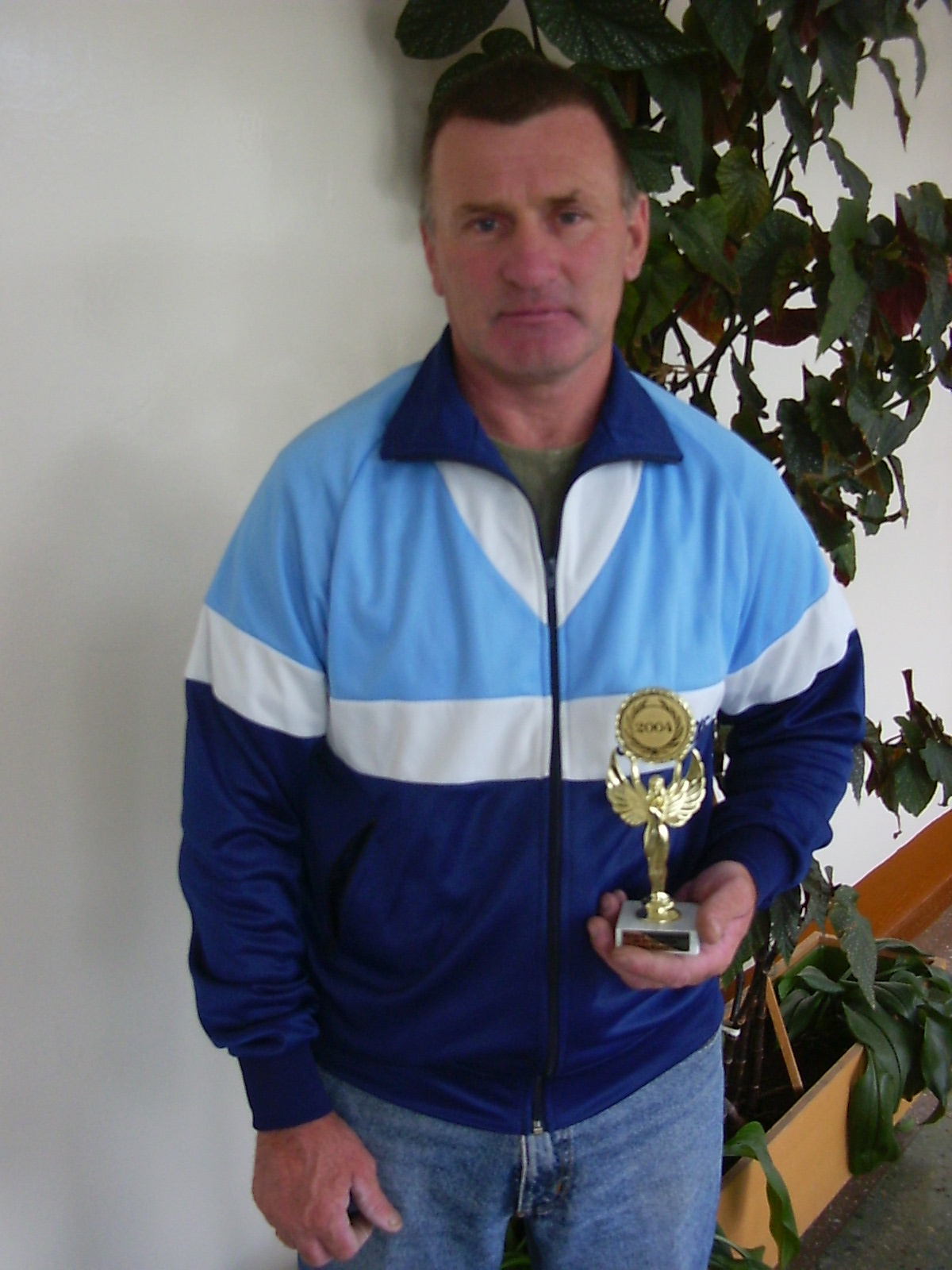 Приложение № 2. Из характеристики учителя Плясунова О.А. для Книги Департамента образования города Нижний Тагил.<…С 1976 по 1985 год Плясунов Олег Анатольевич  работал тренером-общественником по лыжным гонкам при средних общеобразовательных школах №2 и № 65 от ПО «Уралхимпласт».За время работы подготовил сборные команды школ, занимавшие призовые места на первенстве области на приз газеты «Пионерская правда».В августе 1985 года был приглашен на должность старшего тренера СДЮСШ ОР «Уралец» при НТМК. Под руководством Плясунова О.А. школа  лыжников вошла в десятку сильнейших школ СССР. Его воспитанники достойно представляли свою школу на различных соревнованиях: Сарварова Светлана – член сборной профсоюзов СССР, участница этапов кубка мира, Назарова Светлана, Кубина Марина, Закирова Гуля, Киященко Михаил, Вершкова Инна – чемпионы и призеры России и СССР.С 1987 по 1989 годы Плясунов О.А. работал тренером со сборной командой области и Россовета профсоюзов. За это время им было подготовлено 9 мастеров спорта и 6 кандидатов в мастера спорта.В 1990 году открыл отделение лыжных гонок в Дзержинском районе г. Нижний Тагил на базе школы №20. Под его руководством  школа вошла в призеры области. Его воспитанники: Санников Вадим, Гаммершмидт Наталья, Кузнецова Ольга, Макарова Юля, Старостина Юля, Сенова Татьяна – выступали за сборную команду Свердловской области на республиканских соревнованиях в 1990 – 1995годах.На Всероссийских соревнованиях на приз «Уральских лыжных батальонов» в г. Челябинске в 1996 году сборная команда школы заняла I место.В1997 году, Плясунов О.А., открыл отделение лыжных гонок на базе МОУ №95, с 1996 года Олег Анатольевич работает учителем физической культуры в МОУ СОШ №95.За время работы им создана мощная материальная база лыжной подготовки: лыжная база, роллерная дорожка, спортивные площадки.В областных соревнованиях на первенство «Юность России» в 2003, 2004 году сборная команда школы №95 заняла 2- ое и 3-е места.С 2001 года учащиеся МОУ СОШ №95 уверенно выступают в районной и городской Спартакиаде среди общеобразовательных  школ, занимая I место.Воспитанники Плясунова О.А. с 2002 года активно участвуют в городских соревнованиях по пожарно-прикладному виду спорта, занимая  I место и представляют  город  Нижний Тагил на областных соревнованиях, войдя в десятку лучших команд общеобразовательных школ  области. В 2005 году команда школы №95 награждена дипломом за участие в областных юношеских соревнованиях по пожарно-спасательному спорту, посвящённых памяти пожарных-героев Великой Отечественной войны.Команда МОУ СОШ №95, под руководством Плясунова О. А., ежегодно  участвует в традиционной  легкоатлетической эстафете на призы «Героев войны и труда», посвященной Дню Победы; в легкоатлетическом пробеге «Вагонский  марафон». В 2005 году команда школы заняла в эстафетах I и III места.Плясунов О.А. активно пропагандирует в микрорайоне лыжный спорт, привлекая не только детей и родителей, но и жителей микрорайона школы. На соревнованиях районного и городского уровня неоднократно назначался главным судьёй соревнований.Плясунов Олег Анатольевич награждён грамотой Государственного комитета по физической культуре, спорту и туризму (1994г.); грамотами Министерства по физической культуре, спорту и туризму  Свердловской области (2002, 2003 г.г.) за большой вклад в развитие физической культуры и спорта, организацию массово- оздаровительной работы; грамотами  Управления образования администрации г. Нижний Тагил (2002, 2003, 2004 г.г.) за совершенствование работы по укреплению здоровья и физического развития подрастающего поколения; грамотой Департамента образования (2005г.) за активное и результативное участие в городской Спартакиаде учащихся 2004-2005 учебного года, 2005 году награжден премией Главы города …>Приложение № 3. Документы из личного архива семьи Плясуновых.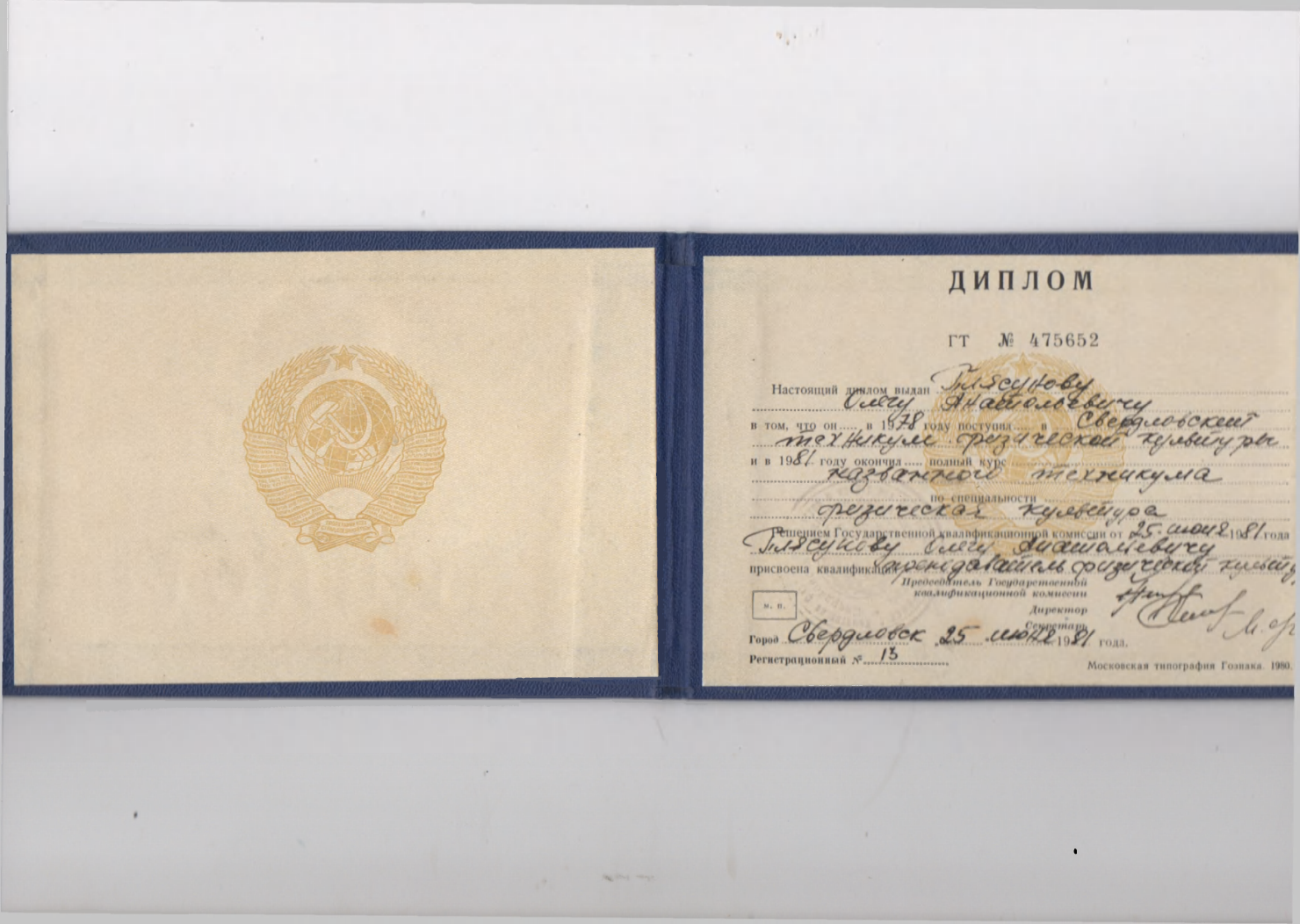 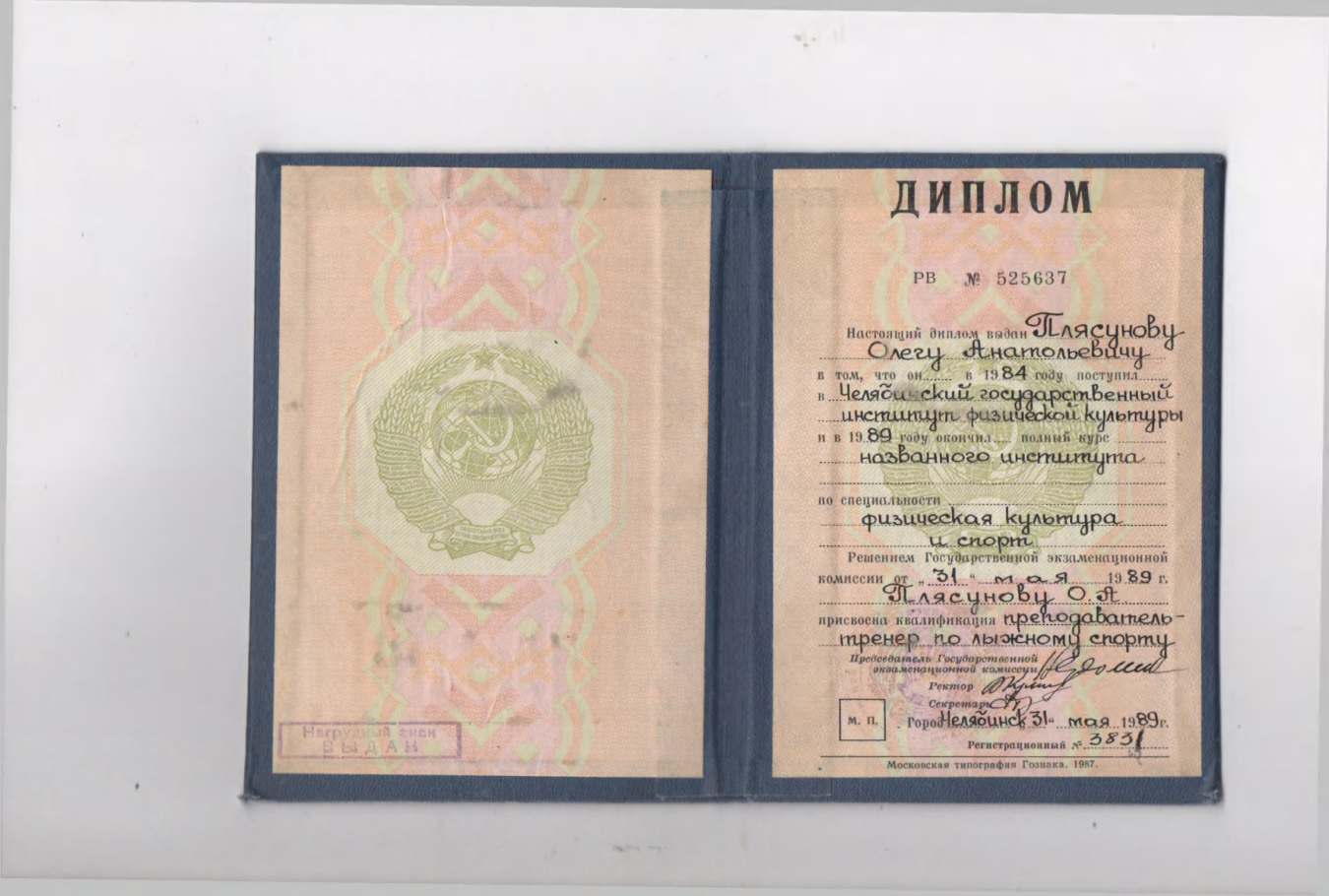 Приложение № 4. Киященко Михаил – чемпион СССР по лыжным гонкам – воспитанник О.А.Плясунова.    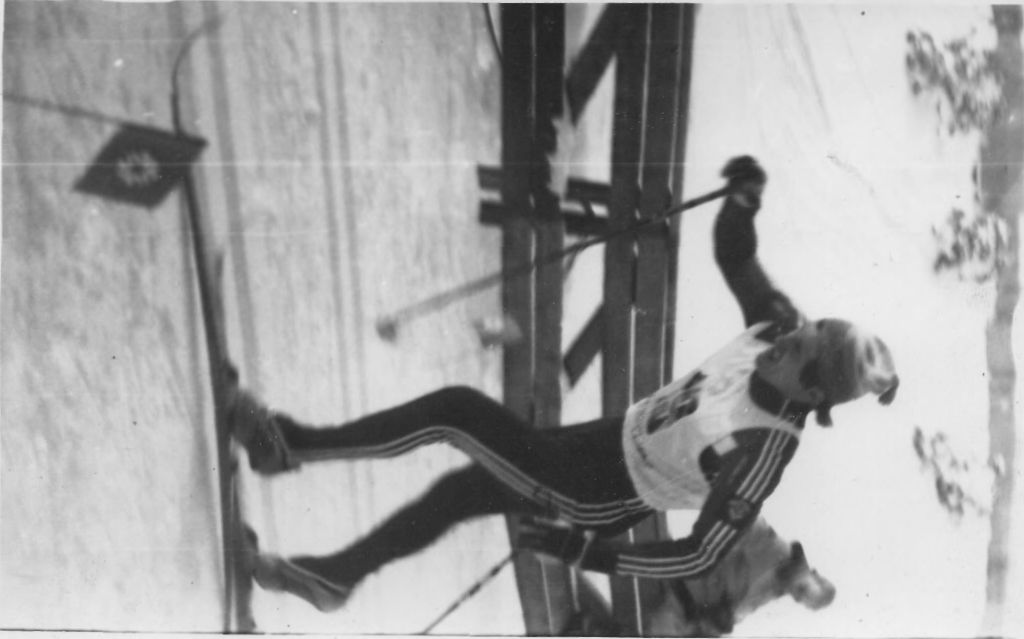 Приложение № 5. Сборная  команда МБОУ СОШ № 95 на соревнованиях.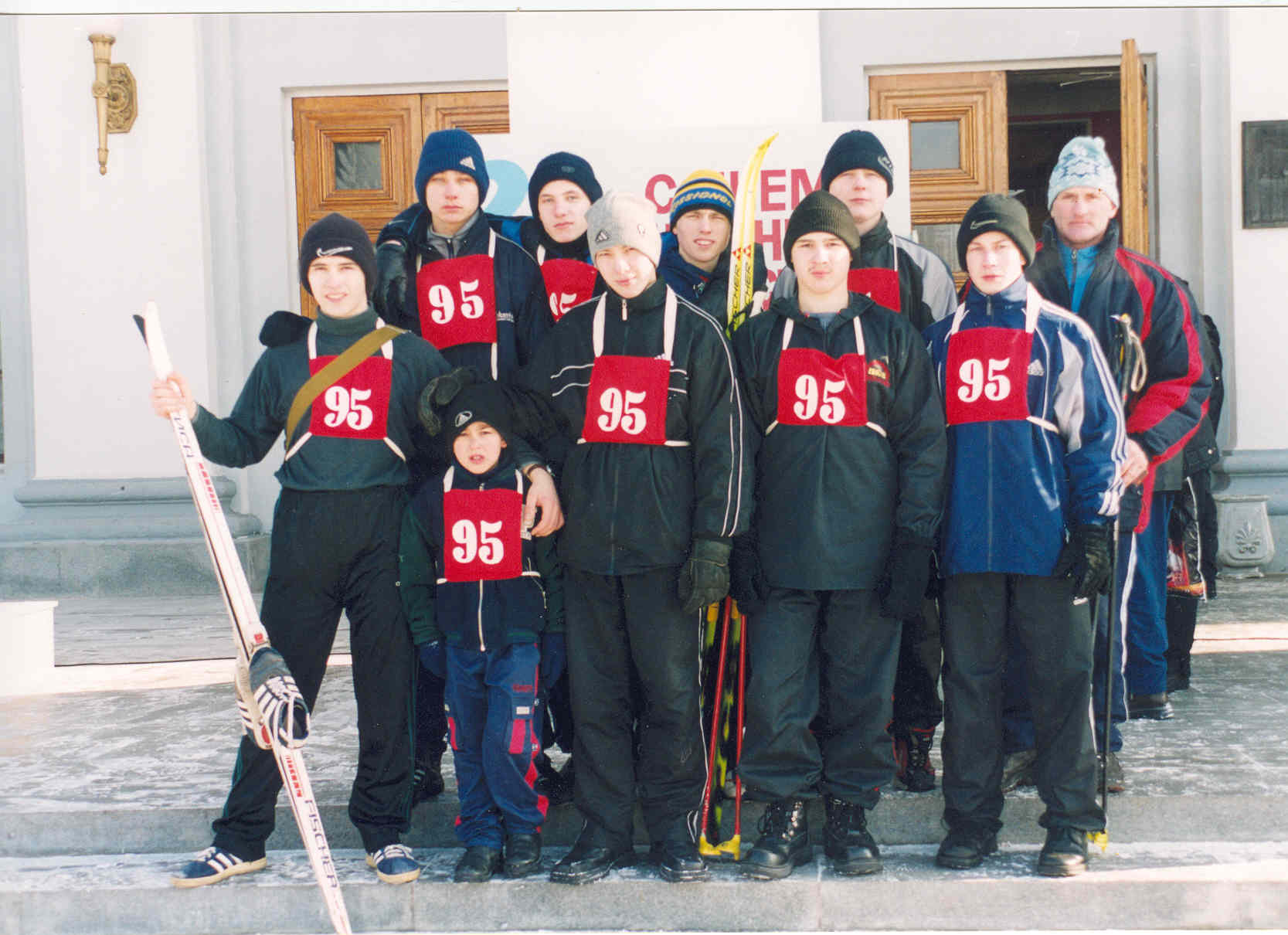 Приложение № 6. Лыжная база МБОУ СОШ № 95, созданная О.А.Плясуновым.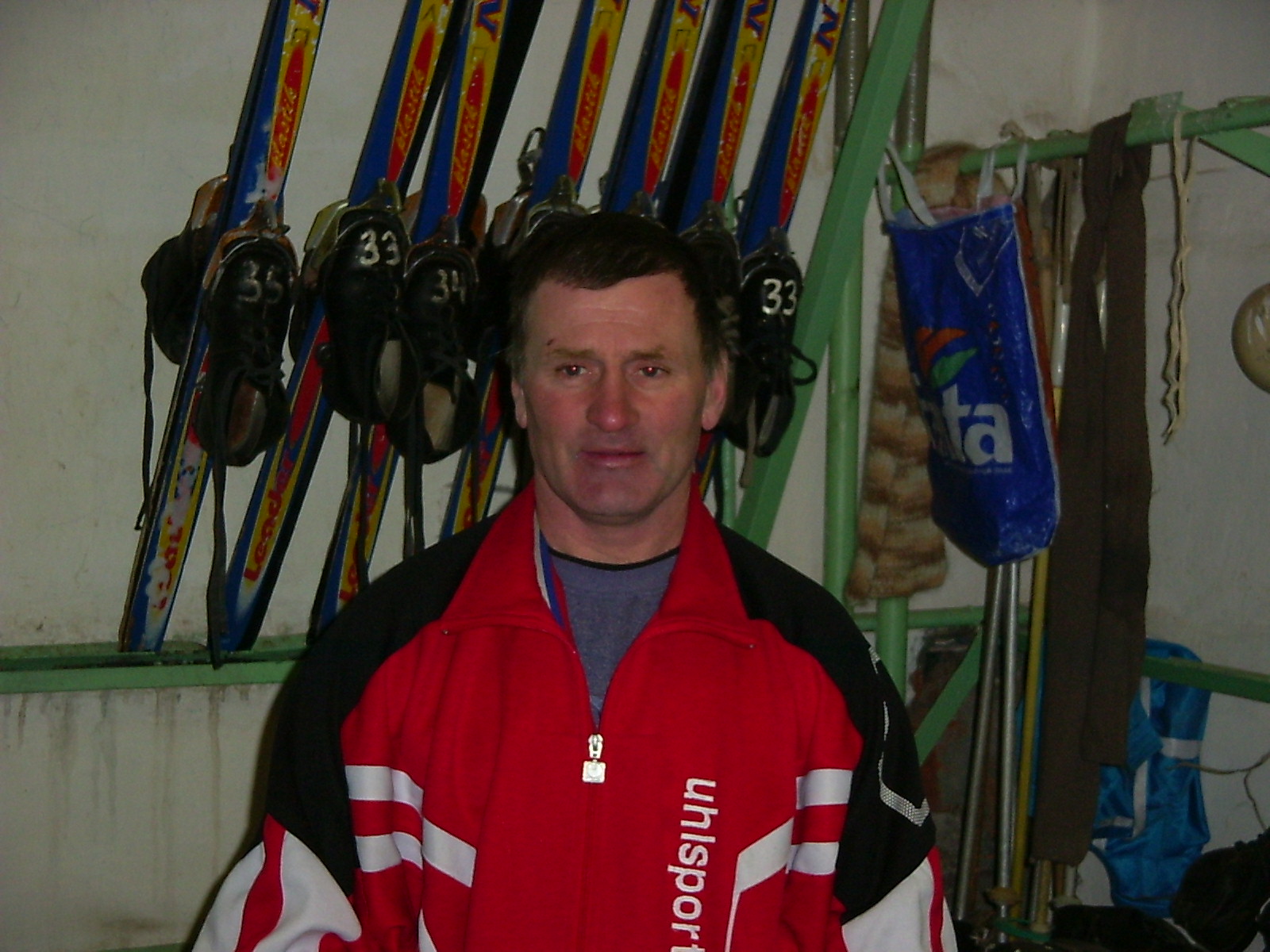 Приложение № 7. Спортивные  награды  учеников О.А.Плясунова.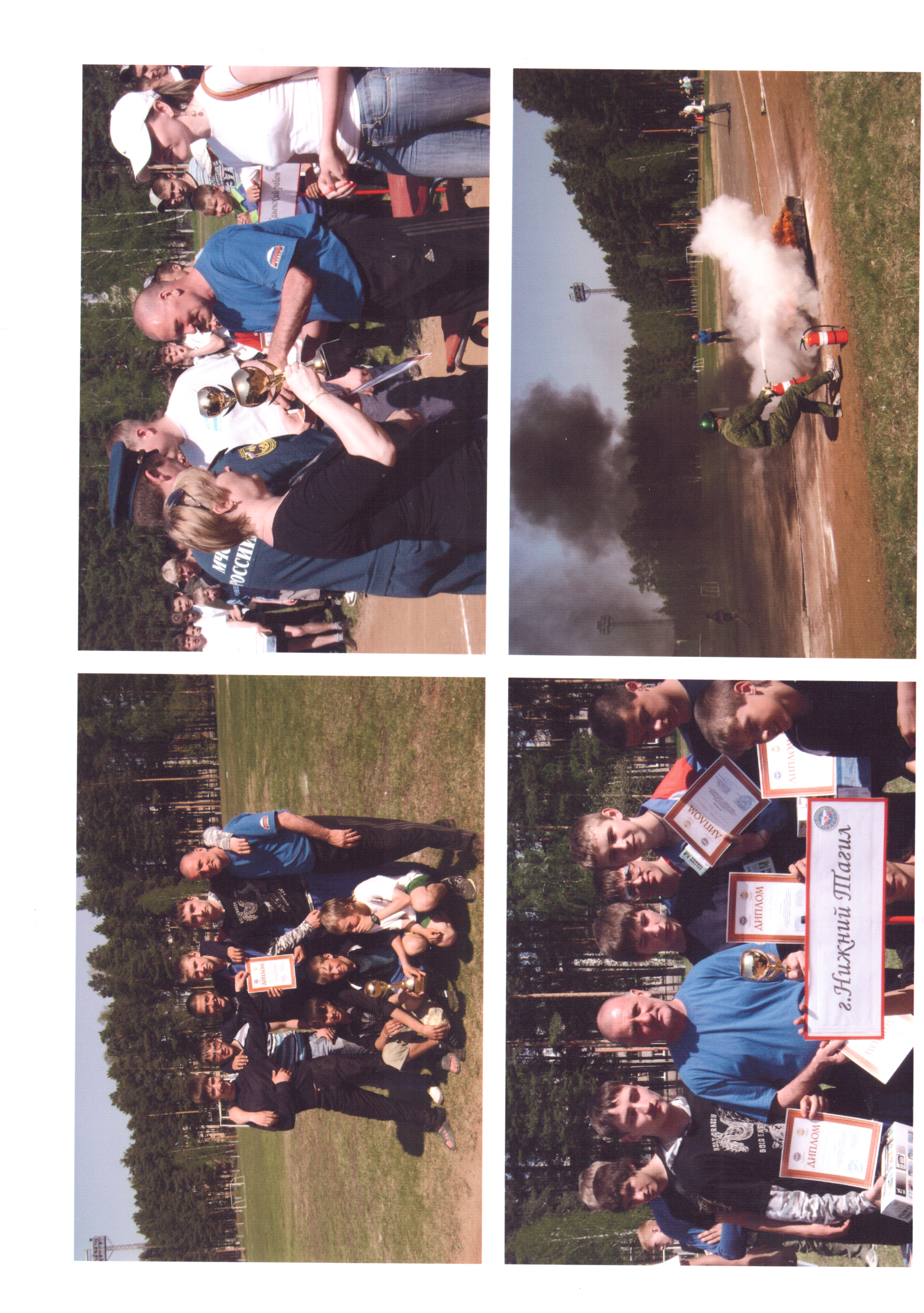 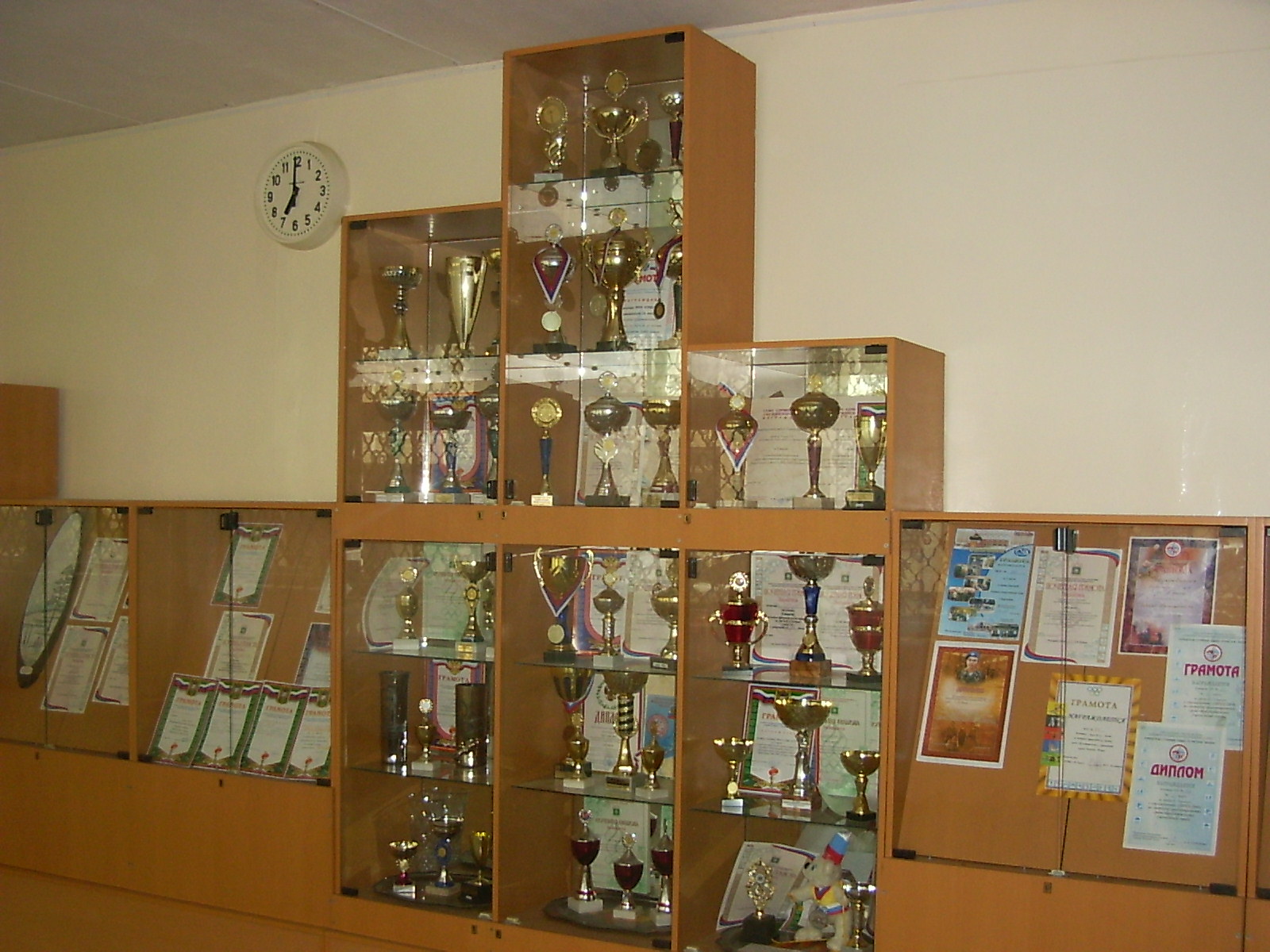 Приложение № 8. Команда МБОУ СОШ № 95 под руководством  О.А.Плясунова в Антоновске.Приложение № 9. Проведение зимних соревнований на базе МБОУ СОШ № 95.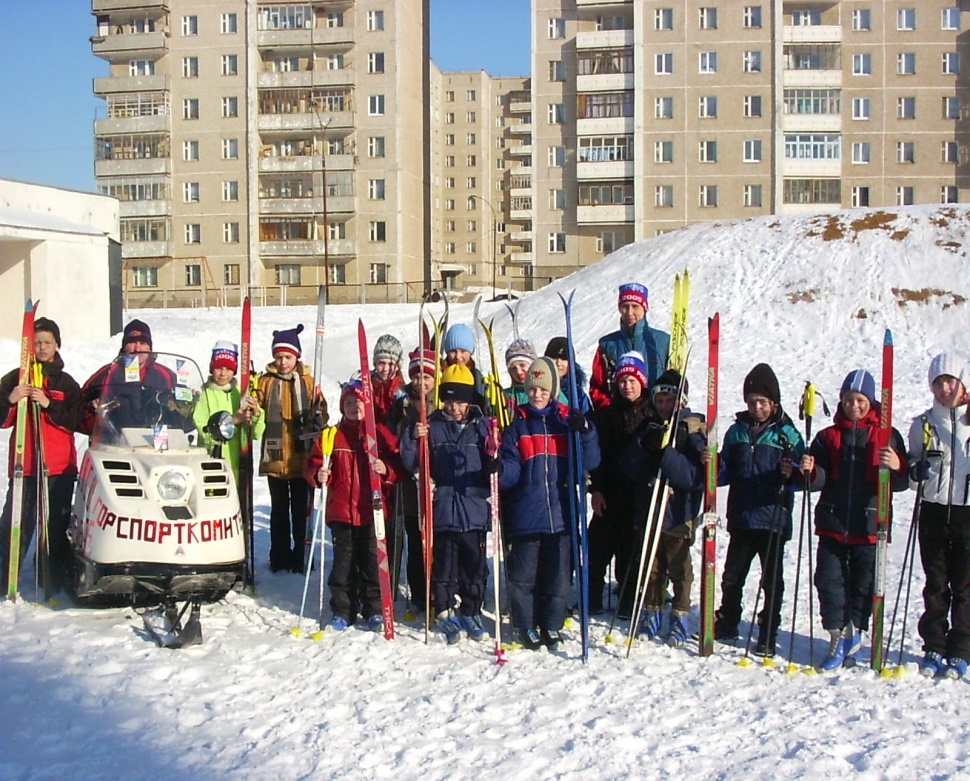 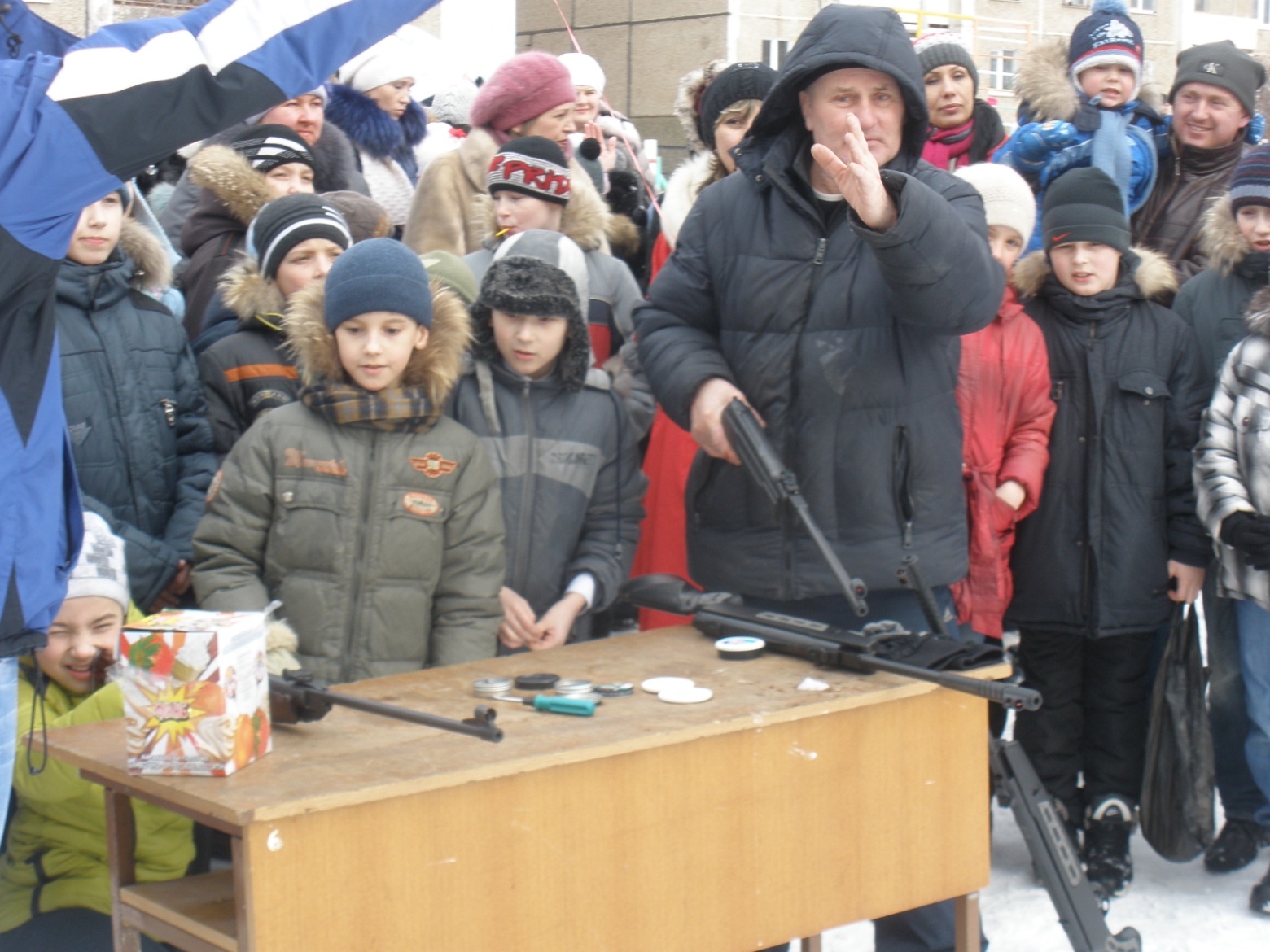 Приложение № 10. Статьи об О.А.Плясунове в газете «Тагильский рабочий».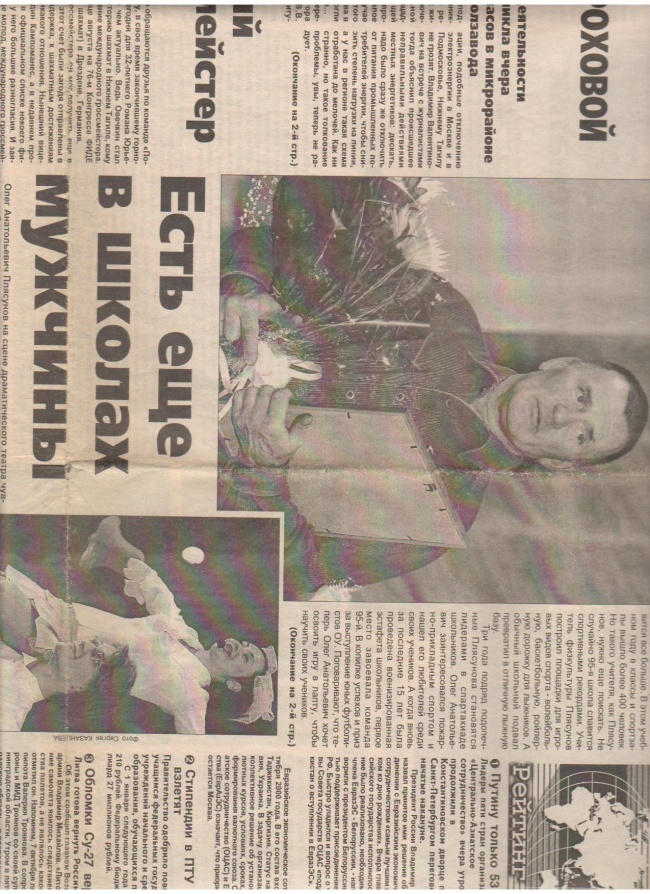 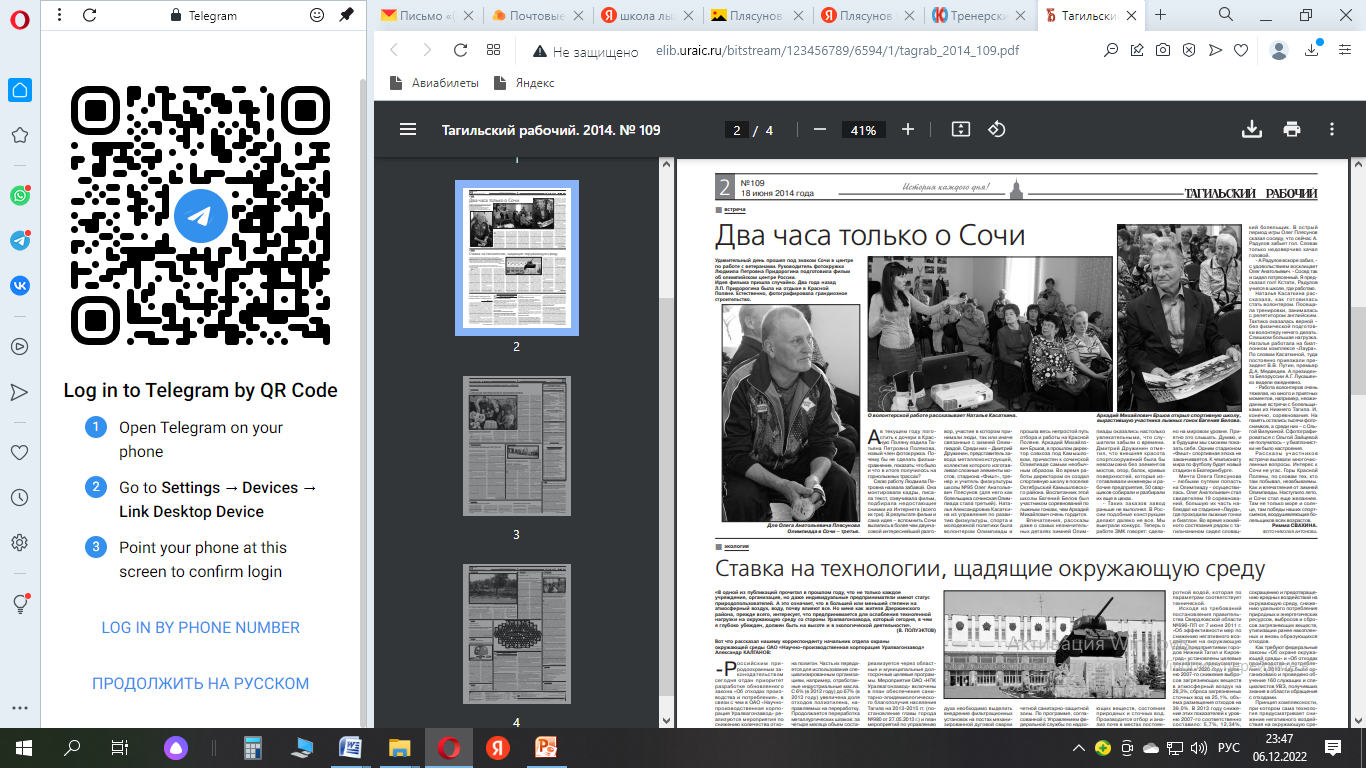 Приложение № 11. Витрины О.А.Плясунова в школьном музее. 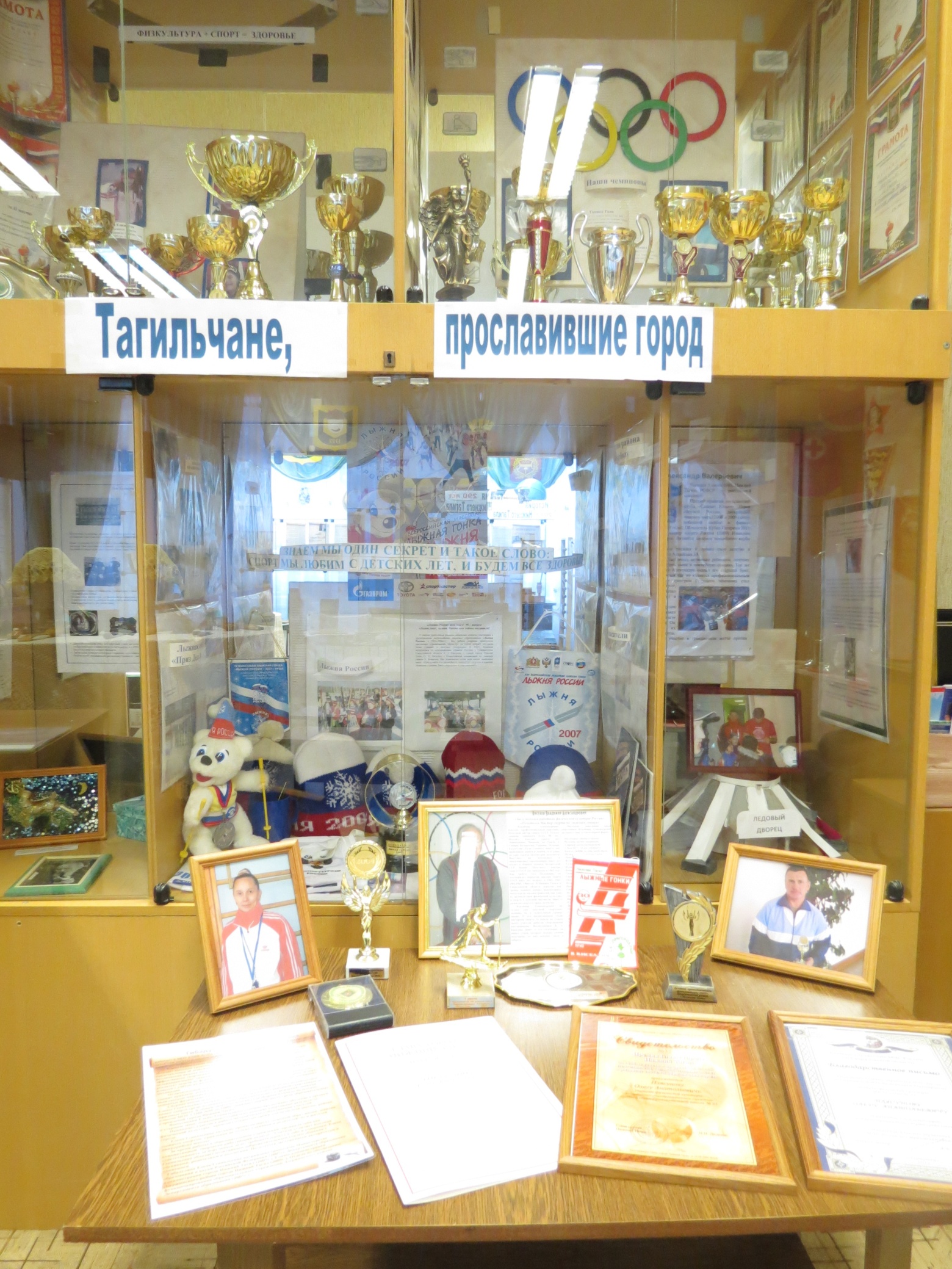 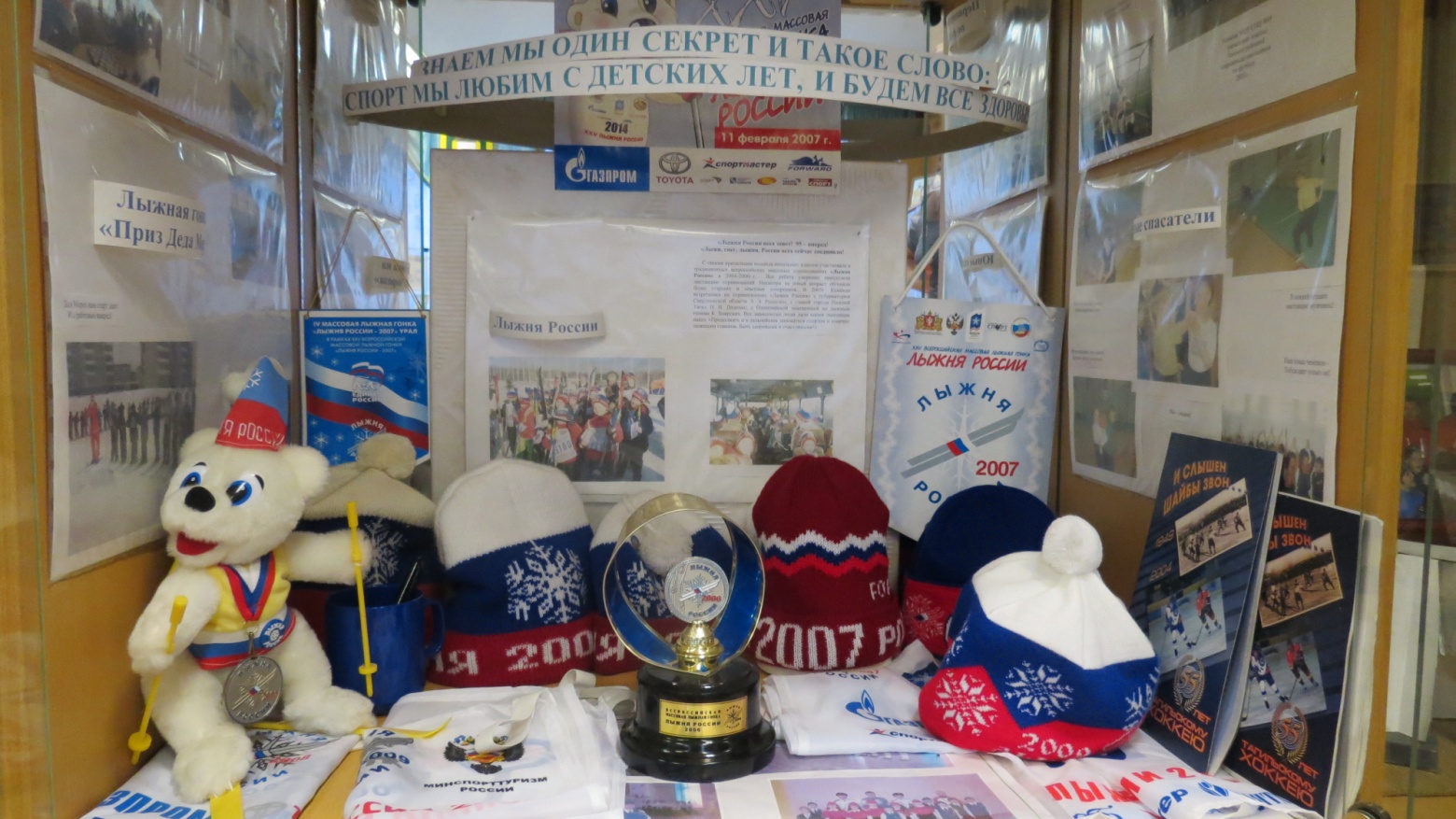 Приложение № 12. Оформляем выставку, посвященную О.А.Плясунову.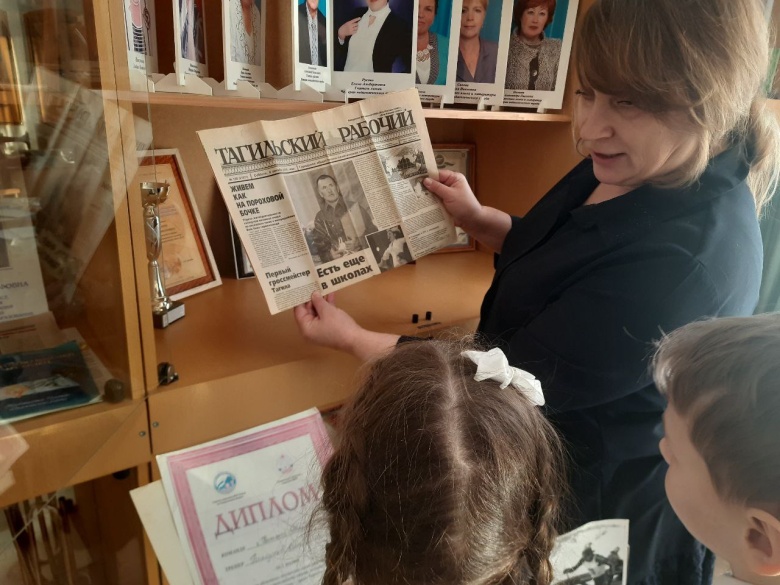 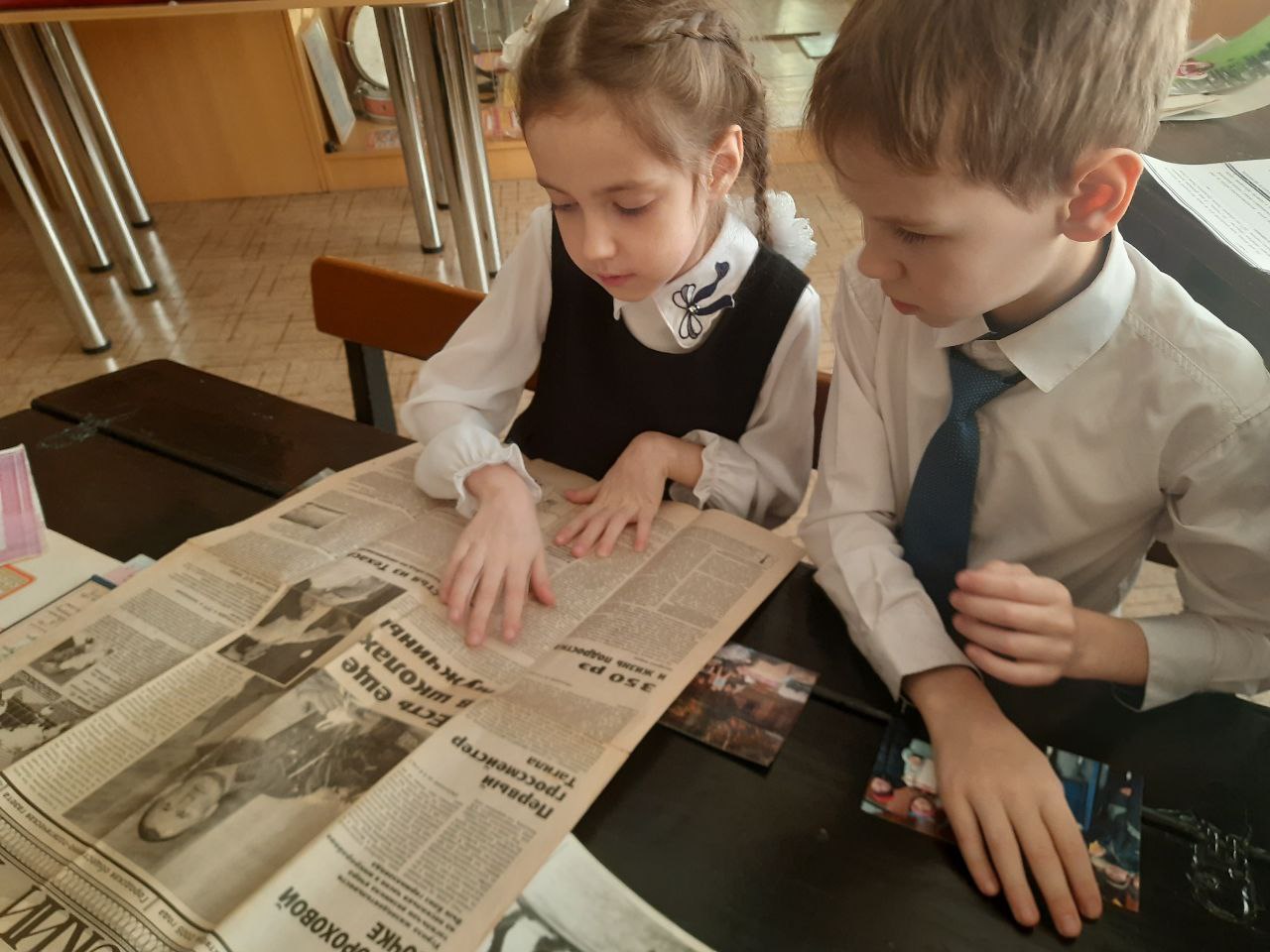 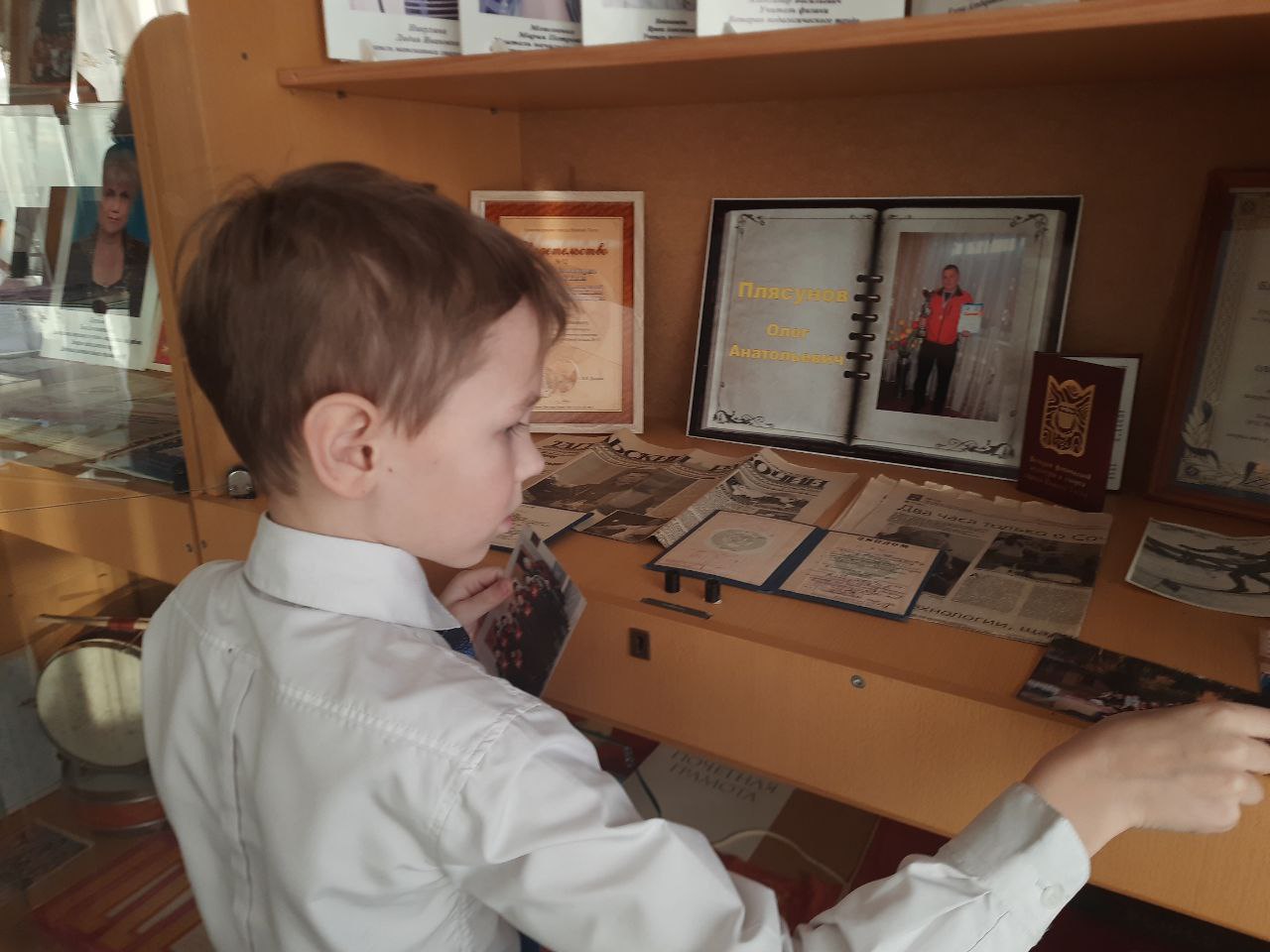 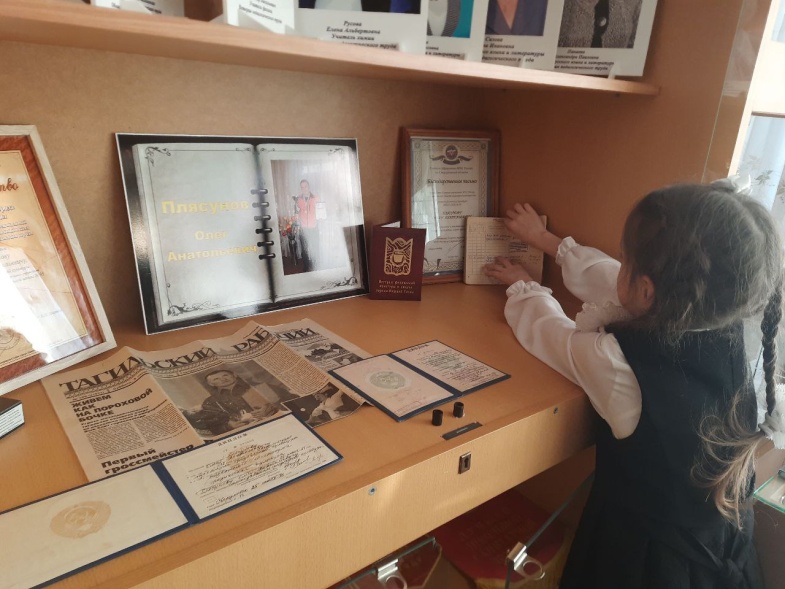 Приложение № 13. Анкета «Современный российский учитель»Анкета «Современный российский учитель»Дорогой друг, отметь пожалуйста качества, которыми по твоему мнению должен обладать учитель:Уметь доходчиво и интересно объяснять материалСкупойЩедрыйИнициативныйПассивныйОтзывчивыйМилосердныйЗлойВредныйДисциплинированныйГрубыйЗаботливыйТрудолюбивыйОтветственныйЖестокойСтрогий и справедливыйЧуткийЛживыйРаздражительныйБезответственныйИсполнители: Лазаренкова Анна Сергеевна,Обучающаяся 3а класса  Шутов Егор Алексеевич,обучающийся 3г классаНаучные руководители:Бирюкова Вероника Витальевна,учитель начальных классов,руководитель музейного комплекса«Юный следопыт»Пережогина Ирина ГеоргиевнаМБОУ СОШ № 95учитель начальных классов